项目展板项目类型：创新训练项目（创业训练项目或创业实践项目）项目名称：Ai Case 智能手机壳项目编号：S202113217002项目简介：“Ai Case”是一个主打潮流，科技，创新的智能手机壳品牌， 以科技改变生活为品牌理念，“Ai Case”作为一个新兴的智能手机壳品牌，我们将用高质量的材料打造出一款极具创新力的产品。我们是业界首次将NFC即近场通信Near Field Communica-tio技术运用到了手机壳当中，只要将支持NFC的设备靠近“Ai Case”智能手机壳，设备就可以显示出相关的社交信息，以达到社交的目的，这种无接触式的设计大大的提高了社交的快捷性，在交换联系方式的同时也可以增加趣味性。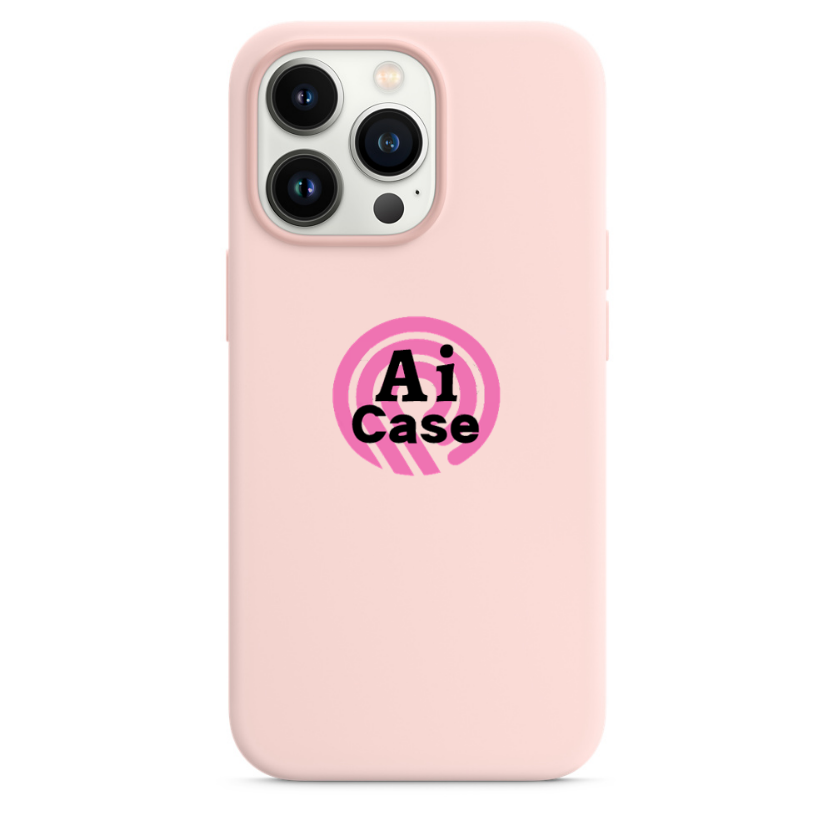 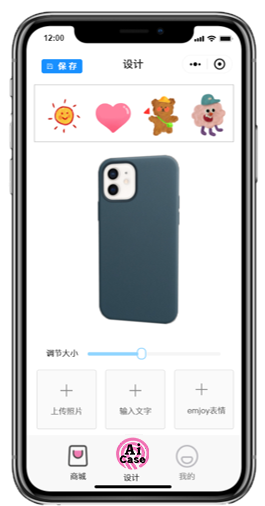 （图一 手机壳成品图）                   （图二 手机壳定制步骤图）（表一 调查统计表）创新点描述： Ai Case智能手机壳将NFC技术运用到手机壳当中，采用无接触设计，只要靠近设备就可以显示出相关的社交信息。利用短视频方式在抖音、快手平台进行推广。我们还建立了专属的微信小程序，可以DIY属于自己风格的智能手机壳。项目成员信息：项目指导教师信息：赵丽霞、副教授、电子商务立项年份：2021年（参加2021年国家及省级大学生创新创业训练计划项目，获得省级）姓名专业班级年级负责人王菲电子商务202班18041609141成员许宝通智能科学与技术18113897837437成员王闯智能科学与技术18115138429249成员董士智能科学与技术18215738098730成员崔胜博智能科学与技术18118741236308